F Initial Position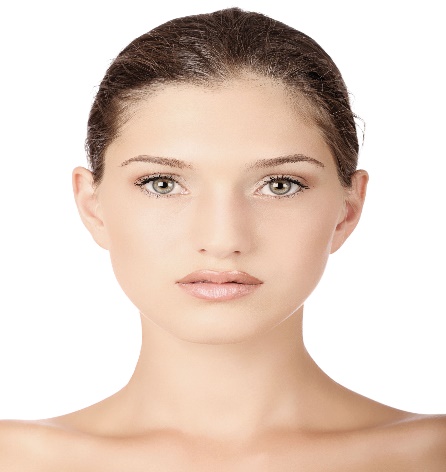                   5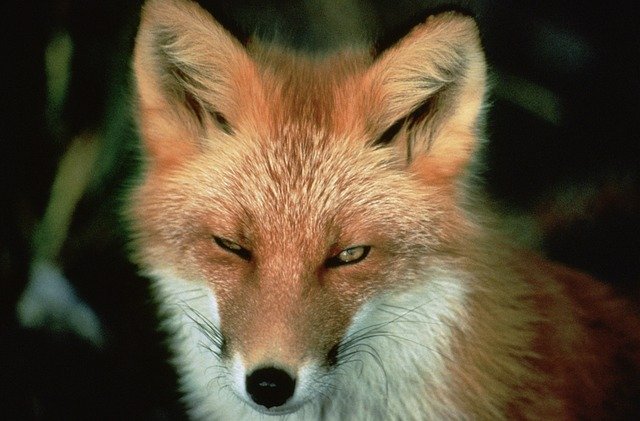 fi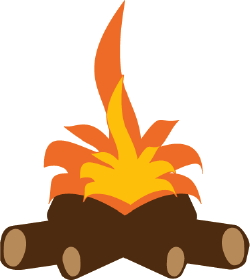 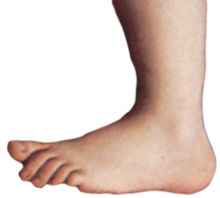 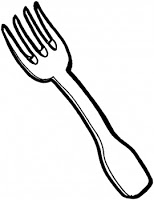 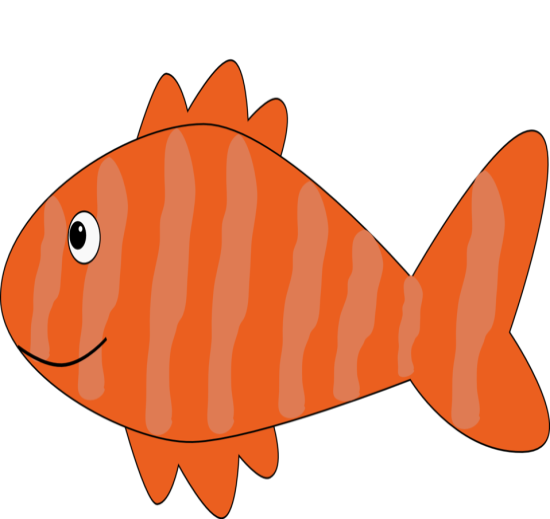 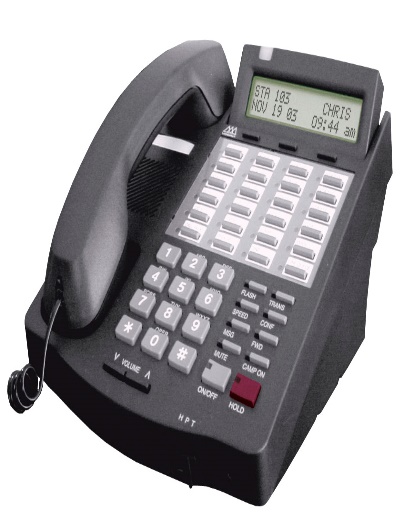 4